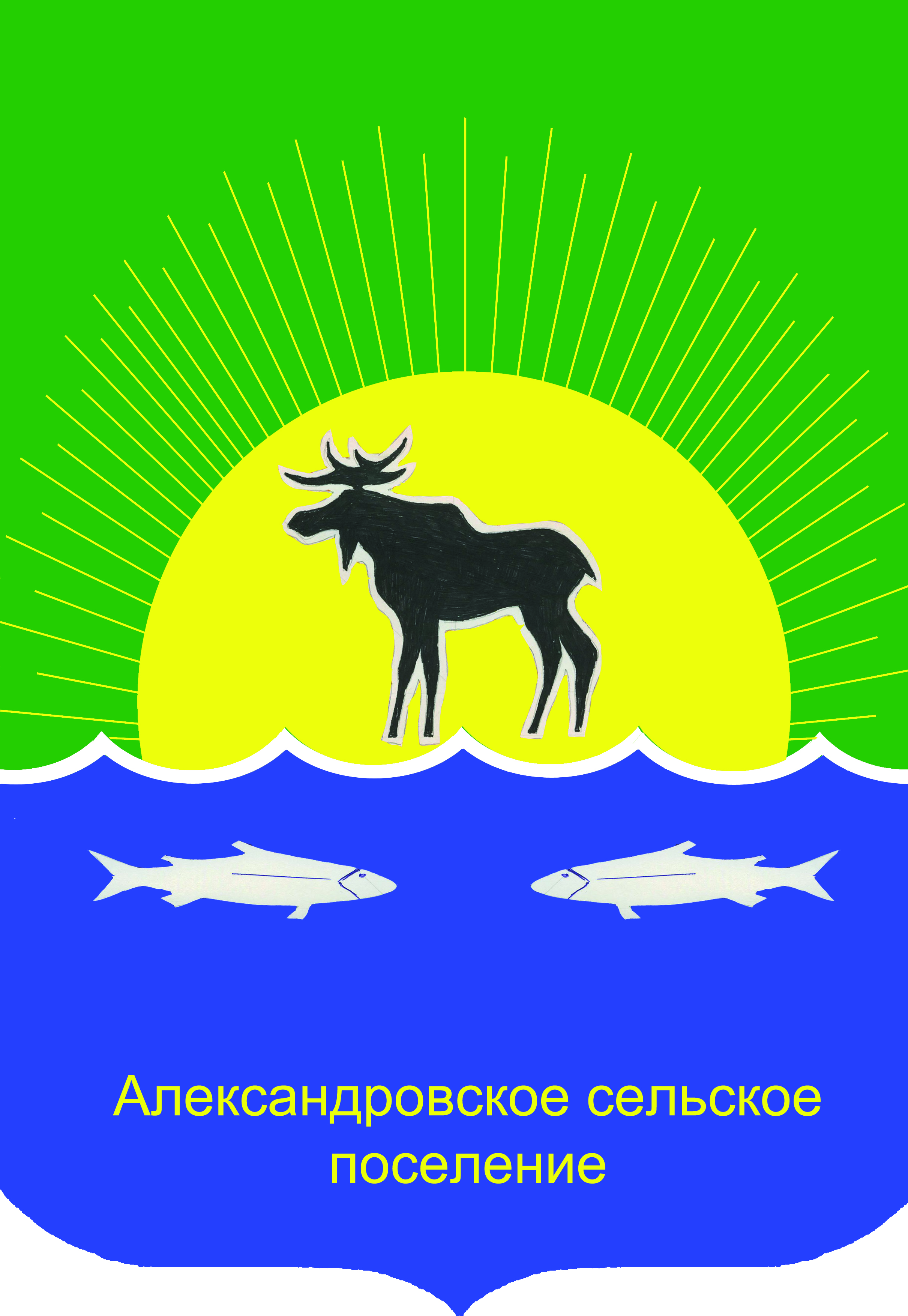 АДминистрация Александровского сельского ПОселенияПОСТАНОВЛЕНИЕ25.11.2020		   				            	                                      № 326                                                с. АлександровскоеО тарифе на услугу по очистке  выгребных ям  и  вывозу  жидких  бытовых отходов длянаселения, организаций   и   юридических  лиц,оказываемые МУП «Жилкомсервис»Александровского сельского поселения	В соответствии с пунктом 4 статьи 17 Федерального закона от 06.10.2003 №131-Ф3 «Об общих принципах организации местного самоуправления в Российской Федерации», пунктом 4 части 1 статьи 8 Устава Александровского сельского поселения, 	ПОСТАНОВЛЯЮ:Установить тариф на услугу по очистке выгребных ям и вывозу жидких бытовых отходов для населения, организаций   и   юридических  лиц предоставляемую потребителям МУП «Жилкомсервис» Александровского сельского поселения согласно приложению.Признать утратившим силу с 1 января 2021 года постановления администрации Александровского сельского поселения № 16 от 30.01.2020 «О тарифах на услуги по очистке выгребных ям и вывозу жидких бытовых отходов для населения, организаций и юридических лиц, оказываемые МУП «Жилкомсервис» Александровского сельского поселения», № 62 от 04.03.2020 « О внесении изменений в постановление администрации Александровского сельского поселения «О тарифах на услуги по очистке выгребных ям и вывозу жидких бытовых отходов для населения, организаций и юридических лиц, оказываемые МУП «Жилкомсервис» Александровского сельского поселения». Настоящее постановление подлежит официальному опубликованию (обнародованию) в установленном законодательством порядке и вступает в силу с 01 января 2021гКонтроль за исполнением настоящего постановления оставляю за собой.Глава Александровского сельского поселения 				Подпись                               	Д.В.ПьянковТкаченко Е.В. (38255)2-55-10Разослать: в дело, Ткаченко Е.В.., МУП «Жилкомсервис» АСП, прокуратура, газета «Северянка», библиотека.Приложение к постановлению администрации Александровского сельского поселения от 25.11.2020 № 326Тариф на  услугу по очистке выгребных ям и вывозу жидких бытовых отходов,для населения, организаций  и юридических лиц, оказываемые МУП «Жилкомсервис» Александровского сельского поселения.Наименование услугиЕдиница измеренияТариф без НДС, рубТариф с НДС, руб.Очистка выгребных ям и вывоз жидких бытовых отходов для населения1 куб.метр218,13261,76Очистка выгребных ям и вывоз жидких бытовых отходов для организаций и юридических лиц1 куб.метр218,13261,76